ANEXO XIV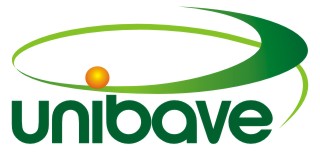 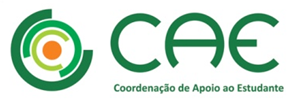 DECLARAÇÃO PARA ESTIMATIVA DA RENDA ANUAL BRUTA PARA QUEM NÃO EMITE NOTA FISCAL DE PRODUTOR RURALEu,_______________________________________ inscrito(a) no CPF de nº_________________, declaro para os devidos fins que desenvolvo as seguintes atividades, sem emissão de Nota Fiscal Produtor Rural: (    ) Agricultura  (    ) Pecuária  (    ) Piscicultura (    ) Outras Qual?____________________________________________________________. Município:_____________________________ Localidade:____________________________.Afirmo ainda que o número de dependentes desta renda, proveniente da atividade rural é de_______, com a qual vive familiarmente produzindo em regime de economia familiar. Declaro ainda, que os dados acima apresentados são verdadeiros e estou ciente de que a omissão de informações ou a apresentação de dados falsos e/ou divergentes implicam em medidas judiciais cabíveis._____________________,_____de_______________de 20____.__________________________                                             ____________________________          Assinatura Produtor   	                                                        Assinatura Testemunha(com reconhecimento em cartório)Quanto à posse e uso da terra, é: (    ) Proprietário(a) : (    ) Arrendatário(a)  (    )Posseiro(a)Meeiro(a) (    )  Outros (especificar)______________________________Quanto à posse e uso da terra, é: (    ) Proprietário(a) : (    ) Arrendatário(a)  (    )Posseiro(a)Meeiro(a) (    )  Outros (especificar)______________________________Quanto à posse e uso da terra, é: (    ) Proprietário(a) : (    ) Arrendatário(a)  (    )Posseiro(a)Meeiro(a) (    )  Outros (especificar)______________________________Quanto à posse e uso da terra, é: (    ) Proprietário(a) : (    ) Arrendatário(a)  (    )Posseiro(a)Meeiro(a) (    )  Outros (especificar)______________________________Área total da propriedade em hectares: __________________________________________________Área total da propriedade em hectares: __________________________________________________Área total da propriedade em hectares: __________________________________________________Área total da propriedade em hectares: __________________________________________________DenominaçãoQuantidadeValor R$ (Bruto)MILHO:Sacos produzidos:LEITE:Nº de vacas de leite:     Litros vendidos:     PEIXEKg vendidos/anoBOVINOS:Número de bovinos:     Outros Produtos:     Renda Anual Bruta da atividade rural R$:R$    